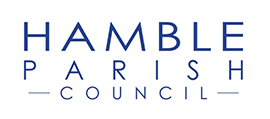 Planning MeetingMinutesHamble Parish Council, Parish Office, 2 High Street, Hamble, Southampton SO31 4JEMinutes of the Planning Committee of HAMBLE PARISH COUNCIL
Meeting held on Monday, April 24, 2023 at 19:00 - 21:30 in the Microsoft Teams Meeting
Present: Cllrs: Andy Thompson,  Ian Underdown (Chair), Mark Venables and Trevor DannApologies: Chris Jones and Michelle Nicholson. Staff In Attendance: Clerk - Hamble Parish Council MINUTES	1 WelcomeThe meeting was opened by the Chair who announced the sad loss of Tony Ryan and to reflected on the his contribution to the Planning Committee during his time on the Council.

Apologies for absence - Cllrs Chris Jones, Michelle Nicholson.  
Interests and dispensations - Cemex - Cllrs Underdown, Dann and Venables.
2 Minutes from the 27 March 2023The minutes of the 27 March 2023 meeting were approved unanimously. 3 Public ParticipationNone.  4 Future of Hamble Airfield - Cemex UpdateA meeting of councillors took place on Wednesday 19th April to discuss the next steps in the Cemex application as it moves into the final stage.  The Clerk was tasked with writing to HCC regarding the Satchell Lane application, concluding the information to members of the Regulatory Committee (RC) for the tour of the site, to identify those residents that might be best to make deputations at the meeting and to support them in doing it as well as following up with Land Charges about disclosure of the quarry on searches. Cllr Jones and Nicholson also met with the residents group on 20th April in part to respond to the email sent from a member of the group to all councillors.  It was agreed that they would step down the frequency of meetings with a further meeting before the RC date.
  5 Conservation Area PolicyNo response from EBC so Steve Tilbury not approached.  The Clerk was asked to chase it before she left.   6 Applications for DecisionF/23/94894 - UNIT 6, COMPASS POINT, ENSIGN WAY, HAMBLE-LE-RICE, SOUTHAMPTON, SO31 4RAChange of use of part of the ground floor from theatre to an office and workshop (Use Class E(g)).No comment was made.F/23/94930 - Barncroft, Farm Close, Hamble-le-Rice, SO31 4RZConversion of boat storage building to form 1.no one bedroom dwelling including provision of vehicle parking, amenity space and landscaping; cycle and refuse storage facilities, construction of 1.7m high boundary wall and retention of 2m high boundary hedge (Revision of F/22/93701)Committee recognises the need for smaller units of accommodation in Hamble and acknowledge the steps taken by the applicant to address issues of amenity.  None the less the Committee remain opposed in principle to the conversion of what was a store into residential accommodation.  When the scheme was designed it was seen as an integral part of the proposal and not promoted as housing given the overall development of the site.  The committee remains of the view that it is overdevelopment and would comprise the aesthetic of the conservation area that it adjoins. The Committee also asked that the application be considered by the Area Committee not by Delegation to Officers.  The Chair to contact the Area Committee to make the request for the call in. On this basis the Committee voted unanimously to oppose the application.NC/23/94961 - 25 CROWSPORT, HAMBLE-LE-RICE, SOUTHAMPTON, SO31 4HG1 no. twin-stemmed Ash (tree is on the applicant's land but at the corner of 16 and 26 Crowsport)- die back throughout, the dead and dying sections require a significant reduction. We would like to pollard it initially and see if the tree can make a recovery. 1 no. Oak (tree on boundary to Crowsport cul de sac) - Pollard.Committee welcomed efforts to manage the disease but felt pollarding was too extreme.  Instead they requested that the tree have dead wood removed and pruned but with a view to maintaining the shape and structure of the tree.The committee resolved to oppose the pollarding of the trees in preference to a pruning regime and this was agreed unanimously. 7 Applications for notingH/23/94820 - 135 SATCHELL LANE, HAMBLE-LE-RICE, SOUTHAMPTON, SO31 4HP
H/23/94987 -  60A SATCHELL LANE, HAMBLE-LE-RICE, SOUTHAMPTON, SO31 4HL
Applications were noted.8 Applications DecidedH/23/94727 - 64 SATCHELL LANE, HAMBLE-LE-RICE, SOUTHAMPTON, SO31 4HLH/23/94656 - 24 MEADOW LANE, HAMBLE-LE-RICE, SOUTHAMPTON, SO31 4RDH/23/94671 - 32 CIRRUS GARDENS, HAMBLE-LE-RICE, SOUTHAMPTON, SO31 4RHH/23/94573 - 157 SATCHELL LANE, HAMBLE-LE-RICE, SOUTHAMPTON, SO31 4HPApplications were noted.
9 Exempt BusinessTo consider passing a resolution under Section 100A(4) of the Local Government Act 1972 in respect of the following item(s) of business on the grounds that it is/they are likely to involve the disclosure of exempt information as defined in paragraphs 1, 2, 3 of Part 1 of Schedule 12A of the Act. The Schedule 12A categories have been amended and are now subject to the public interest test, in accordance with the Freedom of Information Act 2000. This came into effect on 1st March 2006. It is considered that the following items are exempt from disclosure and that the public interest in not disclosing the information outweighs the public interest in disclosing the information.Proposed by Cllr Underdown and seconded Cllr Thompson and all approved.10 Enforcement CasesEnforcement cases discussed. 
Meeting closed at 7.25pm The Chair thanked the Clerk and the Committee for their work over the past year and asked that a review of outstanding tasks be added to the agenda of the next meeting. Meeting ended at 19.20CHAIR _________________DRAFT MINUTES TO BE SIGNED AT THE NEXT COUNCIL MEETING